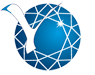 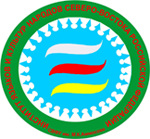 Ministry of Education and Science of the Russian FederationFederal State Autonomous Educational Institution of Higher Professional Education"M. K. Ammosov North-Eastern Federal University"Institute of Languages and Cultures of the Peoples of the Russian North-EastNEWSLETTERDear colleagues,We are pleased to invite students and staff from your Institution to the International Student Scientific Conference “Lebedev’s Readings”, which will take place on 25 February 2016 in Yakutsk, Russia, at the North-Eastern Federal University. The Conference is dedicated to the International Mother Tongue Day and to the 25th anniversary of the Department of Northern Philology.The Conference will cover the following topics (sections):Culture and Fiction of the Peoples of the NorthThematic Justification of Languages of the Arctic PeoplesConference languages: Russian, publications – Russian and English. The program is open to university teachers, researchers, post-graduate students, students, pupils.The conference is scheduled full-time and part-time participation. Conference participation requirements To participate in the conference (part-time), please send to Lena Vinokurova the following materials by e-mail lv.vinokurova@s-vfu.ru in separate files with the surname of the participant.(Example: Ivanova_application.doc). - the application for participation in the conference;- the text of the abstract or article.Report requirements for publication:Your article should be written in Russian or English. The article requires a summary (annotation) in English and Russian languages (at least 150-200 words) and keywords (10 words) in English and Russian languages. Articles should be in MS Word, 14-point Times New Roman, annotation and keywords in Times New Roman 12-point; line spacing - single; upper margin - 2 cm, bottom margin - 2 cm, left margin – 3 cm and right margin - 1,5 cm. All material should be formatted and displayed in A4 paper size. The page limit of papers is no more than 5 pages.The title of the article should be in Russian and English languages, at the end of the article, please, provide information about the authors in Russian and English languages. The list of references should be presented in the original language. An example of the participant application:Please, fill in the given above registration form and send at the latest February 15, 2016 by e-mail lv.vinokurova@s-vfu.ru.Surname IvanovName IvanPatronymic IvanovichAcademic degreePhD in technical sciencesAcademic rankassociate professorPositionassociate professor of general disciplines departmentOrganizationNorth-Eastern Federal UniversityPostcode677000CountryRussian Federation Address 677000 The Republic of Sakha (Yakutia), Yakutsk, Belinsky St. 58 Phone / Fax +7 (4112) 36-14-53E-maillv.vinokurova@s-vfu.ruThe title of the articleFolk of even peopleSection of the conference Culture and Fiction of the Peoples of the NorthDate of completion: 17.12.2015Date of completion: 17.12.2015